                                                        English Worksheet  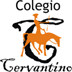                                                                     English Department                                                      Miss Débora Pinto P. -  Mr. Sergio Millán S.Name:_______________________________     Grade: 8° A        Date:  October 27 th, 2011Unit 4: People and PlacesLesson 1: Folk HeroesPre Listening:  I. Look at the following pictures and put the elements from the box in each image: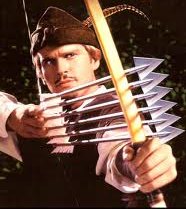 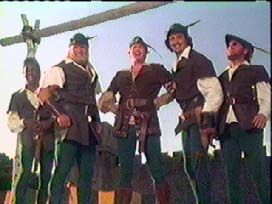 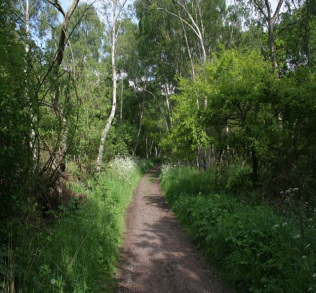 _________________                  ____________________               ______________________________________                  ____________________               _____________________Answer the following QuestionsWhat folk hero is represented in the pictures?Daniel Boone       b) Robin Hood        c) El ZorroWhere is he from?England                b) California            c) DelawareIn which epoch the story is developed? Renaissance             b) Middle Ages         c) Prehistory  